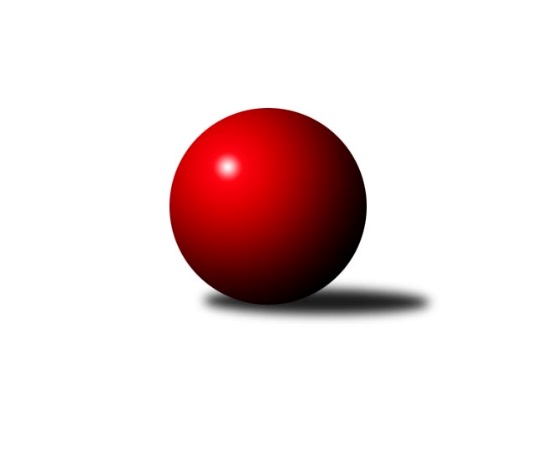 Č.2Ročník 2018/2019	22.9.2018Nejlepšího výkonu v tomto kole: 3282 dosáhlo družstvo: TJ Prostějov 3. KLM C 2018/2019Jako obvykle se najdou ještě družstva, která tuto možnost nevyužívají a zřejmě nehodlají výsledky na web zadávat -  KK Zábřeh, KK Šumperk B Žádám vedoucí družstev, aby se nad sebou zamysleli a výsledky dávali ihned online. Je to všechno jenom pro Vás, ne pro mě přátelé kuželkáři. Tolik práce navíc to zase není.Výsledky 2. kolaSouhrnný přehled výsledků:KK Šumperk A	- Sokol Přemyslovice 	3:5	2911:2967	(10.0:14.0)	22.9.TJ Tatran Litovel 	- TJ Horní Benešov 	3:5	3123:3167	(11.0:13.0)	22.9.KK Zábřeh B	- TJ Sokol Bohumín 	3:5	3164:3132	(11.0:13.0)	22.9.TJ Odry 	- TJ Prostějov 	3:5	3266:3282	(14.0:10.0)	22.9.KK Šumperk B	- KK Jiskra Rýmařov 	1:7	3004:3137	(10.0:14.0)	22.9.TJ Sokol Machová 	- TJ Opava 	2:6	3163:3279	(10.0:14.0)	22.9.Tabulka družstev:	1.	TJ Opava 	2	2	0	0	13.0 : 3.0 	29.0 : 19.0 	 3318	4	2.	TJ Horní Benešov 	2	2	0	0	12.0 : 4.0 	27.0 : 21.0 	 3273	4	3.	KK Jiskra Rýmařov 	2	2	0	0	12.0 : 4.0 	26.0 : 22.0 	 3179	4	4.	TJ Odry 	2	1	0	1	9.0 : 7.0 	29.5 : 18.5 	 3207	2	5.	TJ Sokol Machová 	2	1	0	1	8.0 : 8.0 	22.5 : 25.5 	 3211	2	6.	TJ Sokol Bohumín 	2	1	0	1	7.0 : 9.0 	25.5 : 22.5 	 3072	2	7.	Sokol Přemyslovice 	2	1	0	1	7.0 : 9.0 	22.5 : 25.5 	 3021	2	8.	TJ Prostějov 	2	1	0	1	7.0 : 9.0 	21.5 : 26.5 	 3255	2	9.	KK Šumperk B	2	1	0	1	7.0 : 9.0 	21.5 : 26.5 	 3050	2	10.	KK Šumperk A	2	0	0	2	6.0 : 10.0 	22.0 : 26.0 	 3066	0	11.	KK Zábřeh B	2	0	0	2	4.0 : 12.0 	21.0 : 27.0 	 3174	0	12.	TJ Tatran Litovel 	2	0	0	2	4.0 : 12.0 	20.0 : 28.0 	 3159	0Podrobné výsledky kola:	 KK Šumperk A	2911	3:5	2967	Sokol Přemyslovice 	Miroslav Smrčka	133 	 132 	 142 	122	529 	 4:0 	 473 	 115	118 	 120	120	Jan Sedláček	Jaroslav Sedlář	115 	 122 	 136 	127	500 	 2:2 	 492 	 138	137 	 109	108	Marek Kankovský	Pavel Košťál	107 	 126 	 136 	131	500 	 0:4 	 538 	 123	138 	 143	134	Radek Grulich	Marek Zapletal	135 	 113 	 128 	114	490 	 3:1 	 452 	 99	109 	 125	119	Josef Grulich	Gustav Vojtek	110 	 100 	 106 	110	426 	 0:4 	 521 	 135	128 	 135	123	Jiří Šoupal	Petr Matějka	103 	 119 	 115 	129	466 	 1:3 	 491 	 125	128 	 118	120	Eduard Tomekrozhodčí: Heinisch PavelNejlepší výkon utkání: 538 - Radek Grulich	 TJ Tatran Litovel 	3123	3:5	3167	TJ Horní Benešov 	Jiří Čamek	121 	 122 	 140 	126	509 	 1:3 	 537 	 134	144 	 148	111	Miroslav Petřek	Jakub Mokoš	144 	 141 	 112 	128	525 	 2:2 	 537 	 140	129 	 128	140	Petr Rak	Miroslav Sigmund	122 	 133 	 131 	139	525 	 1:3 	 531 	 134	114 	 141	142	Vladislav Pečinka	Jiří Fiala	132 	 128 	 114 	120	494 	 3:1 	 501 	 159	118 	 106	118	Martin Bilíček	Kamil Axmann	133 	 121 	 146 	152	552 	 2:2 	 550 	 144	139 	 134	133	Kamil Kubeša	František Baleka	130 	 133 	 122 	133	518 	 2:2 	 511 	 132	129 	 129	121	Jiří Hendrychrozhodčí: Vymazal LudvíkNejlepší výkon utkání: 552 - Kamil Axmann	 KK Zábřeh B	3164	3:5	3132	TJ Sokol Bohumín 	Martin Vitásek	134 	 118 	 115 	120	487 	 1:3 	 500 	 107	143 	 126	124	René Světlík	Jiří Srovnal	153 	 123 	 129 	116	521 	 1:3 	 549 	 143	129 	 136	141	Fridrich Péli	Lukáš Krejčí	104 	 151 	 143 	121	519 	 2:2 	 524 	 119	123 	 133	149	Karol Nitka	Václav Švub	167 	 146 	 144 	143	600 	 4:0 	 522 	 127	143 	 132	120	Jan Zaškolný	Miroslav Štěpán	145 	 127 	 123 	138	533 	 2:2 	 537 	 121	120 	 149	147	Aleš Kohutek	Jiří Michálek	116 	 121 	 154 	113	504 	 1:3 	 500 	 128	128 	 114	130	Petr Kuttlerrozhodčí: Keprtová SoňaNejlepší výkon utkání: 600 - Václav Švub	 TJ Odry 	3266	3:5	3282	TJ Prostějov 	Marek Frydrych	143 	 146 	 126 	132	547 	 2:2 	 561 	 140	140 	 141	140	Bronislav Diviš	Stanislav Ovšák	118 	 120 	 151 	142	531 	 2:2 	 560 	 150	140 	 136	134	Jan Pernica	Vojtěch Rozkopal	137 	 143 	 130 	122	532 	 2:2 	 518 	 117	128 	 139	134	Aleš Čapka	Daniel Ševčík	130 	 120 	 130 	135	515 	 1.5:2.5 	 531 	 151	120 	 137	123	Miroslav Plachý	Petr Dvorský	153 	 134 	 142 	141	570 	 3.5:0.5 	 539 	 153	126 	 135	125	Miroslav Znojil	Karel Chlevišťan	139 	 158 	 126 	148	571 	 3:1 	 573 	 138	148 	 158	129	Roman Rolencrozhodčí: Zajíček JaroslavNejlepší výkon utkání: 573 - Roman Rolenc	 KK Šumperk B	3004	1:7	3137	KK Jiskra Rýmařov 	Rostislav Biolek	118 	 128 	 124 	122	492 	 2:2 	 494 	 110	129 	 123	132	Ladislav Janáč	Pavel Heinisch	118 	 125 	 124 	127	494 	 1:3 	 524 	 114	134 	 128	148	Jaroslav Heblák	Milan Vymazal	108 	 116 	 144 	137	505 	 2:2 	 535 	 130	137 	 136	132	Michal Davidík	Martin Sedlář	122 	 119 	 111 	126	478 	 0:4 	 536 	 143	120 	 134	139	Ladislav Stárek	Jaroslav Vymazal	139 	 134 	 115 	134	522 	 2:2 	 533 	 137	132 	 120	144	Antonín Sochor	Michal Gajdík	130 	 111 	 133 	139	513 	 3:1 	 515 	 123	134 	 124	134	Jaroslav Tezzelerozhodčí: Matějka PetrNejlepší výkon utkání: 536 - Ladislav Stárek	 TJ Sokol Machová 	3163	2:6	3279	TJ Opava 	Roman Hrančík	142 	 145 	 145 	137	569 	 3:1 	 535 	 132	121 	 142	140	Břetislav Mrkvica	Milan Dovrtěl	152 	 128 	 139 	122	541 	 2:2 	 547 	 139	124 	 156	128	Rudolf Haim	Bohuslav Husek	125 	 123 	 127 	137	512 	 0:4 	 586 	 140	144 	 151	151	Maciej Basista	Jiří Michalík	114 	 107 	 139 	125	485 	 2:2 	 526 	 107	150 	 128	141	Michal Blažek	Michal Laga	134 	 137 	 116 	130	517 	 1:3 	 549 	 143	119 	 137	150	Petr Bracek	Miroslav Míšek	136 	 128 	 150 	125	539 	 2:2 	 536 	 140	142 	 143	111	Milan Jahnrozhodčí: Divílek MichaelNejlepší výkon utkání: 586 - Maciej BasistaPořadí jednotlivců:	jméno hráče	družstvo	celkem	plné	dorážka	chyby	poměr kuž.	Maximum	1.	Václav Švub	KK Zábřeh B	587.5	384.5	203.0	2.5	2/2	(600)	2.	Roman Hrančík	TJ Sokol Machová 	582.5	393.5	189.0	1.5	2/2	(596)	3.	Maciej Basista	TJ Opava 	575.5	375.5	200.0	2.5	2/2	(586)	4.	Kamil Axmann	TJ Tatran Litovel 	572.0	386.0	186.0	4.0	2/2	(592)	5.	Kamil Kubeša	TJ Horní Benešov 	570.0	376.0	194.0	2.5	2/2	(590)	6.	Petr Bracek	TJ Opava 	566.5	365.5	201.0	4.0	2/2	(584)	7.	Miroslav Míšek	TJ Sokol Machová 	561.5	381.0	180.5	2.0	2/2	(584)	8.	Karel Chlevišťan	TJ Odry 	561.0	370.0	191.0	3.0	2/2	(571)	9.	Ladislav Stárek	KK Jiskra Rýmařov 	559.0	366.5	192.5	3.0	2/2	(582)	10.	Jan Pernica	TJ Prostějov 	558.0	365.5	192.5	5.0	2/2	(560)	11.	Marek Frydrych	TJ Odry 	556.5	395.5	161.0	5.5	2/2	(566)	12.	Roman Rolenc	TJ Prostějov 	551.5	370.0	181.5	5.0	2/2	(573)	13.	Miroslav Petřek	TJ Horní Benešov 	550.0	355.5	194.5	7.5	2/2	(563)	14.	Milan Jahn	TJ Opava 	547.5	364.0	183.5	5.0	2/2	(559)	15.	Miroslav Znojil	TJ Prostějov 	546.0	363.5	182.5	3.5	2/2	(553)	16.	Petr Dvorský	TJ Odry 	544.0	365.5	178.5	4.0	2/2	(570)	17.	Michal Blažek	TJ Opava 	543.5	376.0	167.5	3.0	2/2	(561)	18.	Petr Rak	TJ Horní Benešov 	540.5	367.5	173.0	4.5	2/2	(544)	19.	Michal Gajdík	KK Šumperk B	539.0	347.5	191.5	4.5	2/2	(565)	20.	Aleš Kohutek	TJ Sokol Bohumín 	537.5	364.5	173.0	2.5	2/2	(538)	21.	Miroslav Štěpán	KK Zábřeh B	537.0	368.0	169.0	8.5	2/2	(541)	22.	Martin Bilíček	TJ Horní Benešov 	536.0	347.0	189.0	3.0	2/2	(571)	23.	Aleš Čapka	TJ Prostějov 	534.0	382.5	151.5	12.0	2/2	(550)	24.	Antonín Sochor	KK Jiskra Rýmařov 	533.5	348.5	185.0	3.0	2/2	(534)	25.	Michal Davidík	KK Jiskra Rýmařov 	532.0	355.5	176.5	2.5	2/2	(535)	26.	Jiří Hendrych	TJ Horní Benešov 	530.5	354.0	176.5	6.0	2/2	(550)	27.	Jiří Srovnal	KK Zábřeh B	529.5	357.0	172.5	6.0	2/2	(538)	28.	Marek Zapletal	KK Šumperk A	529.0	362.5	166.5	5.0	2/2	(568)	29.	Petr Kuttler	TJ Sokol Bohumín 	528.0	365.5	162.5	6.0	2/2	(556)	30.	Stanislav Ovšák	TJ Odry 	527.5	350.5	177.0	6.0	2/2	(531)	31.	Jaroslav Vymazal	KK Šumperk B	525.0	343.0	182.0	4.5	2/2	(528)	32.	Pavel Košťál	KK Šumperk A	524.5	362.0	162.5	6.5	2/2	(549)	33.	Jaroslav Tezzele	KK Jiskra Rýmařov 	523.5	350.0	173.5	4.5	2/2	(532)	34.	Radek Grulich	Sokol Přemyslovice 	521.0	347.0	174.0	2.5	2/2	(538)	35.	Miroslav Sigmund	TJ Tatran Litovel 	520.5	364.0	156.5	4.5	2/2	(525)	36.	Miroslav Smrčka	KK Šumperk A	520.5	343.5	177.0	4.5	2/2	(529)	37.	Bohuslav Husek	TJ Sokol Machová 	517.5	354.0	163.5	8.5	2/2	(523)	38.	Ladislav Janáč	KK Jiskra Rýmařov 	516.0	364.0	152.0	5.5	2/2	(538)	39.	Bronislav Diviš	TJ Prostějov 	516.0	352.0	164.0	5.5	2/2	(561)	40.	Jaroslav Heblák	KK Jiskra Rýmařov 	514.5	354.0	160.5	11.0	2/2	(524)	41.	Fridrich Péli	TJ Sokol Bohumín 	514.5	360.0	154.5	7.0	2/2	(549)	42.	Milan Dovrtěl	TJ Sokol Machová 	512.0	357.0	155.0	13.0	2/2	(541)	43.	Jan Zaškolný	TJ Sokol Bohumín 	511.5	367.5	144.0	8.5	2/2	(522)	44.	Karol Nitka	TJ Sokol Bohumín 	511.0	359.0	152.0	7.5	2/2	(524)	45.	Jiří Fiala	TJ Tatran Litovel 	510.5	346.5	164.0	7.0	2/2	(527)	46.	Jaroslav Sedlář	KK Šumperk A	510.5	344.0	166.5	7.0	2/2	(521)	47.	Pavel Heinisch	KK Šumperk B	507.5	347.5	160.0	6.5	2/2	(521)	48.	Petr Matějka	KK Šumperk A	505.5	344.0	161.5	6.5	2/2	(545)	49.	Jan Sedláček	Sokol Přemyslovice 	504.5	331.5	173.0	4.5	2/2	(536)	50.	Eduard Tomek	Sokol Přemyslovice 	500.0	343.0	157.0	5.5	2/2	(509)	51.	Jiří Michalík	TJ Sokol Machová 	500.0	352.0	148.0	11.0	2/2	(515)	52.	Jiří Šoupal	Sokol Přemyslovice 	500.0	348.5	151.5	7.0	2/2	(521)	53.	Martin Vitásek	KK Zábřeh B	490.0	338.0	152.0	7.0	2/2	(493)	54.	Martin Sedlář	KK Šumperk B	489.5	351.5	138.0	8.0	2/2	(501)	55.	Milan Vymazal	KK Šumperk B	488.0	341.0	147.0	11.5	2/2	(505)	56.	René Světlík	TJ Sokol Bohumín 	469.5	344.5	125.0	14.0	2/2	(500)		Michal Smejkal	TJ Prostějov 	567.0	353.0	214.0	3.0	1/2	(567)		Vlastimil Skopalík	TJ Horní Benešov 	561.0	388.0	173.0	4.0	1/2	(561)		Vlastimil Brázdil	TJ Sokol Machová 	558.0	391.0	167.0	7.0	1/2	(558)		Ivan Říha	Sokol Přemyslovice 	557.0	360.0	197.0	0.0	1/2	(557)		Svatopluk Kříž	TJ Opava 	551.0	369.0	182.0	5.0	1/2	(551)		Rudolf Haim	TJ Opava 	547.0	372.0	175.0	6.0	1/2	(547)		Petr Axmann	TJ Tatran Litovel 	545.0	368.0	177.0	7.0	1/2	(545)		Tomáš Valíček	TJ Opava 	537.0	369.0	168.0	4.0	1/2	(537)		Břetislav Mrkvica	TJ Opava 	535.0	379.0	156.0	9.0	1/2	(535)		Vojtěch Rozkopal	TJ Odry 	532.0	373.0	159.0	6.0	1/2	(532)		Vladislav Pečinka	TJ Horní Benešov 	531.0	358.0	173.0	5.0	1/2	(531)		Miroslav Plachý	TJ Prostějov 	531.0	362.0	169.0	4.0	1/2	(531)		Lukáš Horňák	KK Zábřeh B	527.0	347.0	180.0	7.0	1/2	(527)		Adam Bělaška	KK Šumperk A	525.0	367.0	158.0	3.0	1/2	(525)		Jakub Mokoš	TJ Tatran Litovel 	525.0	360.0	165.0	11.0	1/2	(525)		Lukáš Krejčí	KK Zábřeh B	519.0	369.0	150.0	12.0	1/2	(519)		František Baleka	TJ Tatran Litovel 	518.0	362.0	156.0	7.0	1/2	(518)		Michal Laga	TJ Sokol Machová 	517.0	385.0	132.0	12.0	1/2	(517)		Daniel Ševčík	TJ Odry 	515.0	368.0	147.0	7.0	1/2	(515)		Daniel Malina	TJ Odry 	514.0	352.0	162.0	8.0	1/2	(514)		Jaromír Rabenseifner	KK Šumperk B	510.0	368.0	142.0	6.0	1/2	(510)		David Čulík	TJ Tatran Litovel 	510.0	348.0	162.0	0.0	1/2	(510)		Martin Pěnička	KK Zábřeh B	510.0	332.0	178.0	5.0	1/2	(510)		Jiří Čamek	TJ Tatran Litovel 	509.0	324.0	185.0	3.0	1/2	(509)		Jiří Michálek	KK Zábřeh B	504.0	336.0	168.0	4.0	1/2	(504)		Marek Kankovský	Sokol Přemyslovice 	492.0	327.0	165.0	8.0	1/2	(492)		Rostislav Biolek	KK Šumperk B	492.0	333.0	159.0	5.0	1/2	(492)		Michal Kolář	Sokol Přemyslovice 	489.0	339.0	150.0	7.0	1/2	(489)		Josef Grulich	Sokol Přemyslovice 	452.0	323.0	129.0	13.0	1/2	(452)		Gustav Vojtek	KK Šumperk A	426.0	320.0	106.0	19.0	1/2	(426)Sportovně technické informace:Starty náhradníků:registrační číslo	jméno a příjmení 	datum startu 	družstvo	číslo startu9032	Pavel Košťál	22.9.2018	KK Šumperk A	2x8851	Josef Grulich	22.9.2018	Sokol Přemyslovice 	1x24497	Rostislav Biolek	22.9.2018	KK Šumperk B	1x22789	Marek Kankovský	22.9.2018	Sokol Přemyslovice 	1x21314	Jiří Michalík	22.9.2018	TJ Sokol Machová 	2x7041	Vojtěch Rozkopal	22.9.2018	TJ Odry 	1x7200	Miroslav Plachý	22.9.2018	TJ Prostějov 	1x11056	Antonín Sochor	22.9.2018	KK Jiskra Rýmařov 	2x
Hráči dopsaní na soupisku:registrační číslo	jméno a příjmení 	datum startu 	družstvo	Program dalšího kola:3. kolo29.09.18	so	10:00	TJ Opava - TJ Odry	Volný29.09.18	so	12:00	TJ Prostějov - KK Šumperk A	Jurda29.09.18	so	12:00	TJ Horní Benešov - TJ Sokol Machová	Bilíček29.09.18	so	12:00	KK Zábřeh B - TJ Tatran Litovel	Keprtová29.09.18	so	13:30	TJ Sokol Bohumín - TJ Jiskra Rýmařov	Dendis29.09.18	so	14:30	Sokol Přemyslovice - KK Šumperk B	KankovskýIvan Říha, Ptenský Dvorek 90, Ptení 798 43, mob.737550987,email: ivan.riha@kuzelky.cz, riha.ivan@seznam.cz, riha.ivan@centrum.czNejlepší šestka kola – absolutněNejlepší šestka kola – absolutněNejlepší šestka kola – absolutněNejlepší šestka kola – absolutněNejlepší šestka kola - dle průměru kuželenNejlepší šestka kola - dle průměru kuželenNejlepší šestka kola - dle průměru kuželenNejlepší šestka kola - dle průměru kuželenNejlepší šestka kola - dle průměru kuželenPočetJménoNázev týmuVýkonPočetJménoNázev týmuPrůměr (%)Výkon1xVáclav ŠvubZábřeh B6001xVáclav ŠvubZábřeh B114.366001xMaciej BasistaOpava5861xMaciej BasistaOpava109.165861xRoman RolencProstějov5731xRadek GrulichPřemyslovice107.435381xKarel ChlevišťanOdry5712xLadislav StárekRýmařov107.035361xPetr DvorskýOdry5701xMichal DavidíkRýmařov106.835352xRoman HrančíkMachová5691xAntonín SochorRýmařov106.43533